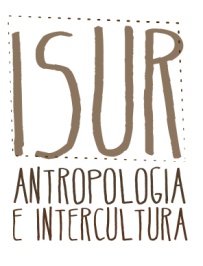 Summer School:“ANTROPOLOGIA DELLO SCIAMANISMO. TEORIA E METODOLOGIA”Scheda di iscrizione (da inviare entro il 15/07/2019)Cognome e nome Luogo e data di nascitaResidenzaRecapito telefonicoIndirizzo emailTitolo di studioProfessioneIntendo iscrivermi alla Summer school “ANTROPOLOGIA DELLO SCIAMANISMO. TEORIA E METODOLOGIA”.Specificare opzione alloggio:a. (480 € – in appartamento)          b. (420 € – in ostello) nessun alloggio (280 €)L’iscrizione dovrà essere perfezionata con il pagamento entro il 15/07/2019, lasciando una quota minima del 30% del totale, attraverso le seguenti modalità:Versamento su conto corrente postale n. 15728470 intestato a Istituto di Scienze dell’Uomo  Casella Postale 1138, 47921 RIMINI succ. 3.Versamento su conto corrente bancario, presso Credit Agricole Cariparma, Filiale di Rimini-AG. 8. IBAN : IT96B0623024214000046424420 intestato a Istituto di Scienze dell’UomoData ……………………………               Firma…………………………………